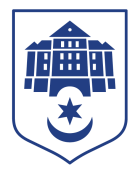 ТЕРНОПІЛЬСЬКА МІСЬКА РАДАПОСТІЙНА КОМІСІЯз питань економіки, промисловості, транспорту і зв’язку, контролю за використанням комунального майна, зовнішніх зв’язків, підприємницької діяльності, захисту прав споживачів та туризмуПротокол засідання комісії №14Від  16.12.2021Всього членів комісії: 	(4) Ольга Шахін, Віталій Хоркавий, Мар’яна Юрик, Мар’ян КозбурПрисутні члени комісії: 	(4) Ольга Шахін, Віталій Хоркавий, Мар’яна Юрик, Мар’ян КозбурКворум є. Засідання комісії правочинне.На засідання комісії запрошені:Василь Даньчак – начальник відділу охорони здоров’я та медичного забезпечення;Катерина Бабій – головний спеціаліст організаційного відділу ради управління організаційно-виконавчої роботи.Головуюча – голова комісії Ольга ШахінДепутати міської ради Ольга Шахін, Віталій Хоркавий, Мар’яна Юрик, Мар’ян Козбур,представники виконавчих органів ради Василь Даньчак та Катерина Бабій брали участь взасіданні постійної комісії за допомогою електронних месенджерів, які не заборонені довикористання в Україні.Виступила: Ольга Шахін, яка запропонувала сформувати порядок денний наступними питаннями:Про звернення депутатів Тернопільської  міської ради до Верховної Ради України та Президента України щодо відтермінування введення в дію реєстраторів розрахункових операцій (РРО) для платників єдиного податкуЛист відділу охорони здоров’я та медичного забезпечення від 14.12.2021 №486/05-23.2 щодо звільнення орендарів від орендної плати за оренду майна комунальної власності в період дії протиепідемічних обмежувальних заходівРезультати голосування за затвердження порядку денного: За – 4, проти-0, утримались-0. Рішення прийнято. ВИРІШИЛИ:	Затвердити порядок денний комісії:Порядок денний засідання:Перше питання порядку денного СЛУХАЛИ: 	Про звернення депутатів Тернопільської  міської ради до Верховної Ради України та Президента України щодо відтермінування введення в дію реєстраторів розрахункових операцій (РРО) для платників єдиного податкуІНФОРМУВАЛА: 	Ольга ШахінВИСТУПИЛИ:	Віталій Хоркавий, Мар’яна Юрик, Мар’ян КозбурРезультати голосування: За – 4, проти-0, утримались-0. Рішення прийнято.ВИРІШИЛИ: 	Погодити проект рішення міської ради «Про звернення депутатів Тернопільської  міської ради до Верховної Ради України та Президента України щодо відтермінування введення в дію реєстраторів розрахункових операцій (РРО) для платників єдиного податку».Друге питання порядку денного СЛУХАЛИ: 	Лист відділу охорони здоров’я та медичного забезпечення від 14.12.2021 №486/05-23.2 щодо звільнення орендарів від орендної плати за оренду майна комунальної власності в період дії протиепідемічних обмежувальних заходівДОПОВІДАВ:        Василь ДаньчакВИСТУПИЛИ:	Ольга Шахін, Віталій Хоркавий, Мар’яна Юрик, Мар’ян КозбурРезультати голосування: За – 4, проти-0, утримались-0. Рішення прийнято.ВИРІШИЛИ: 	Погодити лист відділу охорони здоров’я та медичного забезпечення від 14.12.2021 №486/05-23.2 щодо звільнення від орендної плати наступних орендарів майна комунальної власності:- Фізична особа-підприємець Білик Ігор Миколайович  (КНП «Міська комунальна лікарня №3» Тернопільської міської ради за адресою вул. Волинська,40 площею  60,5 кв.м.) на період карантину з 04.10.2021р. по 31.12.2021р.- Фізична особа-підприємець Крих Методій Ярославович (КНП «Міська комунальна лікарня №3»Тернопільської міської ради за адресою вул. Волинська,40 площею 34,8 кв.м.) на період карантину з 11.11.2021р. по 31.12.2021р.Голова комісії							  Ольга ШахінСекретар комісії							Мар’яна ЮрикПро звернення депутатів Тернопільської  міської ради до Верховної Ради України та Президента України щодо відтермінування введення в дію реєстраторів розрахункових операцій (РРО) для платників єдиного податкуЛист відділу охорони здоров’я та медичного забезпечення від 14.12.2021 №486/05-23.2 щодо звільнення орендарів від орендної плати за оренду майна комунальної власності в період дії протиепідемічних обмежувальних заходів